Wychowanie do życia w rodzinie – klasa IIBSI – 12.05.2020Proszę zapoznać się z zakresem i przemyśl odpowiedzi  na zadane pytania. Jeśli nasunie Ci się pytanie. Zechcesz dostać odpowiedź to zapraszam:czarnas.nauczanieonline@wp.pl lub komunikator w i-dzienniku. T: Ja i reszta klasy.Mając 16 lat powinniśmy rozróżniać kilka pojęć z kategorii – relacje międzyludzkie:ZnajomośćKoleżeństwoPrzyjaźń Miłość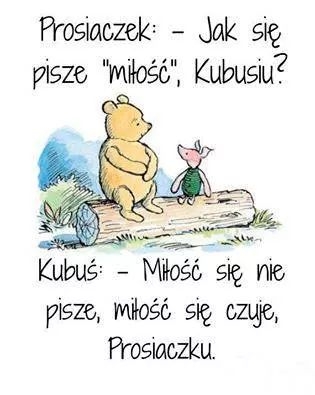 Czasami wachlujemy tymi określeniami nie wiedząc do końca co one znaczą.Najtrudniej nazwać po imieniu „przyjaźń” i „miłość”.Może ten film Ci pomoże:Przyjaźń: https://youtu.be/QBiaqN7ha9oMiłość: https://youtu.be/Sy0-zGFzvIQZastanów się jakie uczucia łączą zespół klasowy? Twój zespół!Znajomość? Koleżeństwo? Przyjaźń?Powodzenia